ПРОЕКТ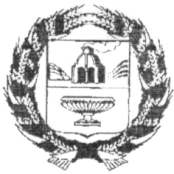 СОВЕТ ДЕПУТАТОВ НОВОЗЫРЯНОВСКОГО СЕЛЬСОВЕТАЗАРИНСКОГО РАЙОНА АЛТАЙСКОГО КРАЯР Е Ш Е Н И Е00.12.2023 							                      №  00                                                                                                           с. Новозыряново			       Об утверждении плана правотворческой, контрольной и организационной деятельности Совета депутатов Новозыряновского сельсовета на 2024 год	В соответствии с Федеральным законом от 06.10.2003 № 131- ФЗ «Об общих принципах организации местного самоуправления в Российской Федерации», со статьёй 22 Устава муниципального образования Новозыряновский сельсовет Заринского района Алтайского края, с целью организации нормотворческой деятельности, Совет депутатов Новозыряновского сельсовета РЕШИЛ:	 1. Утвердить план правотворческой, контрольной и организационной деятельности Совета депутатов Новозыряновского сельсовета на 2024 год (прилагается).2. Настоящее решение обнародовать в соответствии с Уставом муниципального образования Новозыряновский сельсовет Заринского района Алтайского края.3. Контроль за выполнением данного решения возложить на постоянную комиссию по вопросам законности, правопорядка, земельных отношений, благоустройства и экологии.Глава сельсовета                                             А.Г. Матрохин                                  					  				УТВЕРЖДЕН                                                                             решением Совета депутатов                                                                                Новозыряновского сельсовета                                                         00.12.2023 № 00ПЛАН правотворческой, контрольной и организационной деятельности Совета депутатов Новозыряновского сельсовета на 2024 год																Приложение № 1																к плану правотворческой, 													контрольной и организационной деятельности 													Совета депутатов Новозыряновского сельсовета 													на 2024 годПЛАНработы постоянных комиссий Новозыряновского сельского Совета депутатов																Приложение № 2																к плану правотворческой, 													контрольной и организационной деятельности 													Совета депутатов Новозыряновского сельсовета 													на 2024 годПЛАНучебы депутатов Новозыряновского сельского Совета депутатов № п/п№ п/пНаименование проектов правовых актовОтветственный Ответственный Срок рассмотрения1. Мероприятия в области правотворческой деятельности Новозыряновского Совета депутатов 1. Мероприятия в области правотворческой деятельности Новозыряновского Совета депутатов 1. Мероприятия в области правотворческой деятельности Новозыряновского Совета депутатов 1. Мероприятия в области правотворческой деятельности Новозыряновского Совета депутатов 1. Мероприятия в области правотворческой деятельности Новозыряновского Совета депутатов 1. Мероприятия в области правотворческой деятельности Новозыряновского Совета депутатов 11О работе Совета депутатов за 2023 годМатрохин А.Г., глава сельсовета, председатели постоянных комиссий Совета депутатов Новозыряновского сельсоветаМатрохин А.Г., глава сельсовета, председатели постоянных комиссий Совета депутатов Новозыряновского сельсоветафевраль22Об итогах социально- экономического развития Новозыряновского сельсовета за 2023 годАдминистрация сельсовета, Дошлова А.Н. постоянная комиссия по законности, правопорядку, земельных отношений, благоустройства и экологииАдминистрация сельсовета, Дошлова А.Н. постоянная комиссия по законности, правопорядку, земельных отношений, благоустройства и экологиифевраль33О проблемах  малых сел  на территории Новозыряновского сельсовета и путях их решения.Администрация сельсовета, Кузнецова Е.В., председатель постоянной комиссии по бюджету, планированию, налоговой и социальной политике  Совета депутатов Новозыряновского сельсоветаАдминистрация сельсовета, Кузнецова Е.В., председатель постоянной комиссии по бюджету, планированию, налоговой и социальной политике  Совета депутатов Новозыряновского сельсоветаавгуст44О сохранности объектов культурного наследия на территории  Новозыряновского сельсовета.Администрация сельсовета, Кузнецова Е.В., председатель постоянной комиссии по бюджету, планированию, налоговой и социальной политике  Совета депутатов Новозыряновского сельсоветаАдминистрация сельсовета, Кузнецова Е.В., председатель постоянной комиссии по бюджету, планированию, налоговой и социальной политике  Совета депутатов Новозыряновского сельсоветаапрель55О работе органов местного самоуправления сельсовета по профилактике безнадзорности и правонарушений несовершеннолетних.Дошлова А.Н., председатель постоянной комиссии по законности, правопорядку, земельных отношений, благоустройства и экологии  Совета депутатов Новозыряновского сельсовета  Дошлова А.Н., председатель постоянной комиссии по законности, правопорядку, земельных отношений, благоустройства и экологии  Совета депутатов Новозыряновского сельсовета  февраль77Об утверждении Плана правотворческой, контрольной и организационной деятельности Совета депутатов Новозыряновского сельсовета на 2023 годДошлова А.Н., глава сельсовета, Дошлова А.Н., председатель постоянной комиссии по законности, правопорядку, земельных отношений, благоустройства и экологии  Совета депутатов Новозыряновского сельсовета  Дошлова А.Н., глава сельсовета, Дошлова А.Н., председатель постоянной комиссии по законности, правопорядку, земельных отношений, благоустройства и экологии  Совета депутатов Новозыряновского сельсовета  декабрь88О бюджете Новозыряновского сельсовета Заринского района Алтайского края на 2024 год и на плановый период 2025 и 2026 годовДошлова А.Н., глава сельсовета, Кузнецова Е.В.., председатель постоянной комиссии по бюджету, планированию, налоговой и социальной политикеДошлова А.Н., глава сельсовета, Кузнецова Е.В.., председатель постоянной комиссии по бюджету, планированию, налоговой и социальной политикедекабрь2. Мероприятия в области осуществления  контрольных полномочий2. Мероприятия в области осуществления  контрольных полномочий2. Мероприятия в области осуществления  контрольных полномочий2. Мероприятия в области осуществления  контрольных полномочий2. Мероприятия в области осуществления  контрольных полномочий2. Мероприятия в области осуществления  контрольных полномочий11Об утверждении отчета об исполнении бюджета Новозыряновского сельсовета за 2023 годМатрохин А.Г., глава сельсовета, Кузнецова Е.В.., председатель постоянной комиссии по бюджету, планированию, налоговой и социальной политикеМатрохин А.Г., глава сельсовета, Кузнецова Е.В.., председатель постоянной комиссии по бюджету, планированию, налоговой и социальной политикефевраль22Об исполнении бюджета за 1 квартал 2024 годаМатрохин А.Г., глава сельсовета, Кузнецова Е.В.., председатель постоянной комиссии по бюджету, планированию, налоговой и социальной политикеМатрохин А.Г., глава сельсовета, Кузнецова Е.В.., председатель постоянной комиссии по бюджету, планированию, налоговой и социальной политикеапрель33Об исполнении бюджета за II квартал и полугодие 2024 годаМатрохин А.Г., глава сельсовета, Кузнецова Е.В.., председатель постоянной комиссии по бюджету, планированию, налоговой и социальной политикеМатрохин А.Г., глава сельсовета, Кузнецова Е.В.., председатель постоянной комиссии по бюджету, планированию, налоговой и социальной политикеавгуст44Об исполнении бюджета за III квартал и 9 месяцев 2024 годаМатрохин А.Г., глава сельсовета, Кузнецова Е.В.., председатель постоянной комиссии по бюджету, планированию, налоговой и социальной политикеМатрохин А.Г., глава сельсовета, Кузнецова Е.В.., председатель постоянной комиссии по бюджету, планированию, налоговой и социальной политикеоктябрь55Внесение изменений и дополнений в нормативные правовые акты Матрохин А.Г., глава сельсовета, Кузнецова Е.В.., председатель постоянной комиссии по бюджету, планированию, налоговой и социальной политике Матрохин А.Г., глава сельсовета, Кузнецова Е.В.., председатель постоянной комиссии по бюджету, планированию, налоговой и социальной политике в течение года, по мере необходимости 3. Взаимодействие с органами местного самоуправления3. Взаимодействие с органами местного самоуправления3. Взаимодействие с органами местного самоуправления3. Взаимодействие с органами местного самоуправления3. Взаимодействие с органами местного самоуправления3. Взаимодействие с органами местного самоуправления11Участие в работе заседаний Совета депутатовДепутаты Совета  депутатов, работники администрации сельсоветаДепутаты Совета  депутатов, работники администрации сельсоветав течение года22Изучение опыта работы представительных органов муниципальных образований Заринского района и Алтайского краяДепутаты Совета  депутатовДепутаты Совета  депутатов ежеквартально4. Проведение публичных слушаний, отчетов депутатов4. Проведение публичных слушаний, отчетов депутатов4. Проведение публичных слушаний, отчетов депутатов4. Проведение публичных слушаний, отчетов депутатов4. Проведение публичных слушаний, отчетов депутатов4. Проведение публичных слушаний, отчетов депутатов11Публичные слушания о выполнении бюджета Новозыряновского сельсовета Заринского района Алтайского края  за 2023 годМатрохин А.Г., глава сельсоветаМатрохин А.Г., глава сельсоветафевраль33Публичные слушания о бюджете Новозыряновского сельсовета Заринского района Алтайского края  на 2025 год и на плановый период 2026 и 2027 годов Матрохин А.Г., глава сельсовета Матрохин А.Г., глава сельсоветаноябрь44Отчеты депутатов по округам Матрохин А.Г., глава сельсовета, депутаты Совета депутатов Матрохин А.Г., глава сельсовета, депутаты Совета депутатовдекабрь5. Организационные мероприятия5. Организационные мероприятия5. Организационные мероприятия5. Организационные мероприятия5. Организационные мероприятия5. Организационные мероприятия1Проведение сессий  Совета депутатов Новозыряновского сельсовета.Проведение сессий  Совета депутатов Новозыряновского сельсовета.Матрохин А.Г., глава сельсоветане реже одного раза в кварталне реже одного раза в квартал2Проведение заседаний постоянных комиссий (приложение № 1).Проведение заседаний постоянных комиссий (приложение № 1).Председатели постоянных комиссийне реже одного раза в кварталне реже одного раза в квартал3Обеспечение правовой экспертизы проектов правовых актов, вносимых на сессии Совета депутатов Новозыряновского сельсовета.Обеспечение правовой экспертизы проектов правовых актов, вносимых на сессии Совета депутатов Новозыряновского сельсовета.Дошлова А.Н., председатель постоянной комиссии по законности, правопорядку, земельных отношений, благоустройства и экологиив течение годав течение года4Ведение перечня нормативных правовых актов Совета депутатов Новозыряновского сельсовета.Ведение перечня нормативных правовых актов Совета депутатов Новозыряновского сельсовета.Дошлова А.Н., председатель постоянной комиссии по законности, правопорядку, земельных отношений, благоустройства и экологиив течение годав течение года7Информирование населения о работе Совета депутатов Новозыряновского сельсовета на информационных стендах: администрации сельсовета, с. Старокопылово, п. Широкий ЛугИнформирование населения о работе Совета депутатов Новозыряновского сельсовета на информационных стендах: администрации сельсовета, с. Старокопылово, п. Широкий ЛугДошлова А.Н., председатель постоянной комиссии по законности, правопорядку, земельных отношений, благоустройства и экологиив течение годав течение года8Информационно справочное обеспечение работы депутатовИнформационно справочное обеспечение работы депутатовДошлова А.Н., председатель постоянной комиссии по законности, правопорядку, земельных отношений, благоустройства и экологиив течение годав течение года9Организация совещаний с председателями постоянных комиссий по подготовке вопросов на сессии Совета депутатов Новозыряновского сельсовета.Организация совещаний с председателями постоянных комиссий по подготовке вопросов на сессии Совета депутатов Новозыряновского сельсовета.Матрохин А.Г., глава сельсоветав течение годав течение года10Организация обучения депутатов Совета депутатов Новозыряновского сельсовета (приложение № 2).Организация обучения депутатов Совета депутатов Новозыряновского сельсовета (приложение № 2).Матрохин А.Г., глава сельсоветав соответствии с планом работыв соответствии с планом работы11Обеспечение выполнения графика приема избирателей депутатами Совета депутатов Новозыряновского сельсоветаОбеспечение выполнения графика приема избирателей депутатами Совета депутатов Новозыряновского сельсоветаМатрохин А.Г., глава сельсоветав течение годав течение года12Осуществление взаимодействия с прокуратурой района, с органами местного самоуправления района, с органами государственной власти Алтайского краяОсуществление взаимодействия с прокуратурой района, с органами местного самоуправления района, с органами государственной власти Алтайского краяМатрохин А.Г., глава сельсоветав течение годав течение года13Освещение деятельности Совета депутатов Новозыряновского сельсовета в районной газете «Знамя Ильича» и на официальном сайте муниципального образования в сети «Интернет».Освещение деятельности Совета депутатов Новозыряновского сельсовета в районной газете «Знамя Ильича» и на официальном сайте муниципального образования в сети «Интернет».Матрохин А.Г., глава сельсоветаНалимова Е.Г., секретарь Совета депутатов Новозыряновского сельсоветав течение годав течение года№ п/пНаименование  Наименование  Ответственный  исполнительСрок исполненияСрок исполнения1. Постоянная комиссия по бюджету, планированию, налоговой и социальной политике1. Кузнецова Елена Валерьевна – председатель комиссии2. Петухов Михаил Николаевич3. Тунеков Алексей Александрович1. Постоянная комиссия по бюджету, планированию, налоговой и социальной политике1. Кузнецова Елена Валерьевна – председатель комиссии2. Петухов Михаил Николаевич3. Тунеков Алексей Александрович1. Постоянная комиссия по бюджету, планированию, налоговой и социальной политике1. Кузнецова Елена Валерьевна – председатель комиссии2. Петухов Михаил Николаевич3. Тунеков Алексей Александрович1. Постоянная комиссия по бюджету, планированию, налоговой и социальной политике1. Кузнецова Елена Валерьевна – председатель комиссии2. Петухов Михаил Николаевич3. Тунеков Алексей Александрович1. Постоянная комиссия по бюджету, планированию, налоговой и социальной политике1. Кузнецова Елена Валерьевна – председатель комиссии2. Петухов Михаил Николаевич3. Тунеков Алексей Александрович1. Постоянная комиссия по бюджету, планированию, налоговой и социальной политике1. Кузнецова Елена Валерьевна – председатель комиссии2. Петухов Михаил Николаевич3. Тунеков Алексей Александрович1О работе Совета депутатов Новозыряновского сельсовета за 2023 годМатрохин А.Г., глава сельсоветаМатрохин А.Г., глава сельсоветаМатрохин А.Г., глава сельсоветафевраль2Отчет об исполнении бюджетаМатрохин А.Г., глава сельсовета, Кузнецова Е.В., председатель постоянной комиссии по бюджету, планированию, налоговой и социальной политикеМатрохин А.Г., глава сельсовета, Кузнецова Е.В., председатель постоянной комиссии по бюджету, планированию, налоговой и социальной политикеМатрохин А.Г., глава сельсовета, Кузнецова Е.В., председатель постоянной комиссии по бюджету, планированию, налоговой и социальной политикефевраль3О работе администрации сельсовета (отчет главы администрации сельсовета)Матрохин А.Г., глава администрации сельсоветаМатрохин А.Г., глава администрации сельсоветаМатрохин А.Г., глава администрации сельсоветафевраль4Об исполнении бюджета за 1 квартал 2024 годаМатрохин А.Г., глава сельсовета, Кузнецова Е.В., председатель постоянной комиссии по бюджету, планированию, налоговой и социальной политикеМатрохин А.Г., глава сельсовета, Кузнецова Е.В., председатель постоянной комиссии по бюджету, планированию, налоговой и социальной политикеМатрохин А.Г., глава сельсовета, Кузнецова Е.В., председатель постоянной комиссии по бюджету, планированию, налоговой и социальной политикеапрель5О проблемах малых сел  на территории Новозыряновского сельсовета и путях их решенияАдминистрация сельсовета, Матрохин А.Г., глава сельсовета, Кузнецова Е.В., председатель постоянной комиссии по бюджету, планированию, налоговой и социальной политикеАдминистрация сельсовета, Матрохин А.Г., глава сельсовета, Кузнецова Е.В., председатель постоянной комиссии по бюджету, планированию, налоговой и социальной политикеАдминистрация сельсовета, Матрохин А.Г., глава сельсовета, Кузнецова Е.В., председатель постоянной комиссии по бюджету, планированию, налоговой и социальной политикеавгуст6Об исполнении бюджета за П квартал и полугодие 2024 годаМатрохин А.Г.,  глава сельсовета, Кузнецова Е.В., председатель постоянной комиссии по бюджету, планированию, налоговой и социальной политикеМатрохин А.Г.,  глава сельсовета, Кузнецова Е.В., председатель постоянной комиссии по бюджету, планированию, налоговой и социальной политикеМатрохин А.Г.,  глава сельсовета, Кузнецова Е.В., председатель постоянной комиссии по бюджету, планированию, налоговой и социальной политикеавгуст7Об исполнении бюджета за Ш квартал и 9 месяцев 2024 годаМатрохин А.Г., глава сельсовета, Кузнецова Е.В., председатель постоянной комиссии по бюджету, планированию, налоговой и социальной политикеМатрохин А.Г., глава сельсовета, Кузнецова Е.В., председатель постоянной комиссии по бюджету, планированию, налоговой и социальной политикеМатрохин А.Г., глава сельсовета, Кузнецова Е.В., председатель постоянной комиссии по бюджету, планированию, налоговой и социальной политикеоктябрь8О бюджете Новозыряновского сельсовета Заринского района Алтайского края на 2025 год на плановый период 2026 и 2027 годовМатрохин А.Г., глава сельсовета, Кузнецова Е.В., председатель постоянной комиссии по бюджету, планированию, налоговой и социальной политикеМатрохин А.Г., глава сельсовета, Кузнецова Е.В., председатель постоянной комиссии по бюджету, планированию, налоговой и социальной политикеМатрохин А.Г., глава сельсовета, Кузнецова Е.В., председатель постоянной комиссии по бюджету, планированию, налоговой и социальной политикедекабрь2. Постоянная комиссия по законности, правопорядку, земельных отношений, благоустройства и экологии:1. Дошлова Алла Никифоровна – председатель комиссии2. Налимова Елена Геннадьевна3. Фанненштиль Александр Александрович2. Постоянная комиссия по законности, правопорядку, земельных отношений, благоустройства и экологии:1. Дошлова Алла Никифоровна – председатель комиссии2. Налимова Елена Геннадьевна3. Фанненштиль Александр Александрович2. Постоянная комиссия по законности, правопорядку, земельных отношений, благоустройства и экологии:1. Дошлова Алла Никифоровна – председатель комиссии2. Налимова Елена Геннадьевна3. Фанненштиль Александр Александрович2. Постоянная комиссия по законности, правопорядку, земельных отношений, благоустройства и экологии:1. Дошлова Алла Никифоровна – председатель комиссии2. Налимова Елена Геннадьевна3. Фанненштиль Александр Александрович2. Постоянная комиссия по законности, правопорядку, земельных отношений, благоустройства и экологии:1. Дошлова Алла Никифоровна – председатель комиссии2. Налимова Елена Геннадьевна3. Фанненштиль Александр Александрович2. Постоянная комиссия по законности, правопорядку, земельных отношений, благоустройства и экологии:1. Дошлова Алла Никифоровна – председатель комиссии2. Налимова Елена Геннадьевна3. Фанненштиль Александр Александрович1Приведение муниципальных правовых актов в соответствии с изменениями действующего законодательстваМатрохин А.Г., глава сельсовета, Дошлова А.Н., председатель постоянной комиссии по законности, правопорядку, земельных отношений, благоустройства и экологииМатрохин А.Г., глава сельсовета, Дошлова А.Н., председатель постоянной комиссии по законности, правопорядку, земельных отношений, благоустройства и экологииМатрохин А.Г., глава сельсовета, Дошлова А.Н., председатель постоянной комиссии по законности, правопорядку, земельных отношений, благоустройства и экологииПо мере необходимости2Об итогах социально- экономического развития Новозыряновского сельсовета в 2022 году.Администрация сельсовета, Матрохин А.Г., глава сельсовета, Дошлова А.Н.,  председатель постоянной комиссии по законности, правопорядку, земельных отношений, благоустройства и экологииАдминистрация сельсовета, Матрохин А.Г., глава сельсовета, Дошлова А.Н.,  председатель постоянной комиссии по законности, правопорядку, земельных отношений, благоустройства и экологииАдминистрация сельсовета, Матрохин А.Г., глава сельсовета, Дошлова А.Н.,  председатель постоянной комиссии по законности, правопорядку, земельных отношений, благоустройства и экологиимарт3О работе Совета депутатовМатрохин А.Г., глава сельсовета, Дошлова А.Н., председатель постоянной комиссии по законности, правопорядку, земельных отношений, благоустройства и экологииМатрохин А.Г., глава сельсовета, Дошлова А.Н., председатель постоянной комиссии по законности, правопорядку, земельных отношений, благоустройства и экологииМатрохин А.Г., глава сельсовета, Дошлова А.Н., председатель постоянной комиссии по законности, правопорядку, земельных отношений, благоустройства и экологииапрель4О работе органов местного самоуправления сельсовета по профилактике безнадзорности и правонарушений несовершеннолетних.Матрохин А.Г., глава сельсовета, Дошлова А.Н.,  председатель постоянной комиссии по законности, правопорядку, земельных отношений, благоустройства и экологииМатрохин А.Г., глава сельсовета, Дошлова А.Н.,  председатель постоянной комиссии по законности, правопорядку, земельных отношений, благоустройства и экологииМатрохин А.Г., глава сельсовета, Дошлова А.Н.,  председатель постоянной комиссии по законности, правопорядку, земельных отношений, благоустройства и экологиифевраль 5О сохранности объектов культурного наследия на территории  Новозыряновского сельсоветаМатрохин А.Г., глава сельсовета, Дошлова А.Н., председатель постоянной комиссии по законности, правопорядку, земельных отношений, благоустройства и экологииМатрохин А.Г., глава сельсовета, Дошлова А.Н., председатель постоянной комиссии по законности, правопорядку, земельных отношений, благоустройства и экологииМатрохин А.Г., глава сельсовета, Дошлова А.Н., председатель постоянной комиссии по законности, правопорядку, земельных отношений, благоустройства и экологииоктябрь6Об утверждении Плана правотворческой, контрольной и организационной деятельности Новозыряновского Совета депутатов на 2024 годМатрохин А.Г., глава сельсовета, Дошлова А.Н.,  председатель постоянной комиссии по законности, правопорядку, земельных отношений, благоустройства и экологииМатрохин А.Г., глава сельсовета, Дошлова А.Н.,  председатель постоянной комиссии по законности, правопорядку, земельных отношений, благоустройства и экологииМатрохин А.Г., глава сельсовета, Дошлова А.Н.,  председатель постоянной комиссии по законности, правопорядку, земельных отношений, благоустройства и экологиидекабрь№ п/пТема Ответственный исполнитель Срок исполнения 1О предоставление депутатами сельских представительных  органов  сведений  о доходах,  расходах,  об  имуществе  и обязательствах  имущественного характераМатрохин А.Г., глава сельсоветафевраль2О задачах депутатов по привлечению населения и общественности на благоустройство и озеленение селаМатрохин А.Г., глава сельсоветамай3Формы работы с населением. Обеспечение предоставления государственных и муниципальных услуг в электронном видеМатрохин А.Г., глава сельсоветамарт4Об участии населения в решении вопросов местного значенияМатрохин А.Г., глава сельсоветамай5Полномочия органов местного самоуправления в правотворческой сфереМатрохин А.Г., глава сельсовета ноябрь